Fiber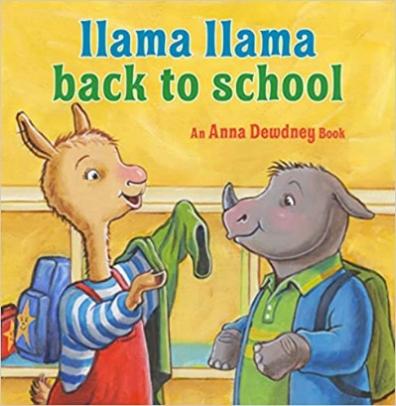 TO DO LIST:Kathy:  send Joy receipts for State Fair reimbursementsJoy:  refund noted family for K & C Show feesKathy:  pick up donations from Linda Rodgers, photograph them and share with BoardSue:  reach out the Rocky Mtn Llama Assoc. to ask about youth reciprocity oppsJoy:  revise the Fiber Clinic flyer for this year’s use and send it to Sue for eBlastingLee:  get animal photos from State Fair to KathyJoy:  write up the article about Larry Not A Llama for the newsletterStephanie:  write up an article about the Bayer Family EventLANA Board of Directors MeetingAugust 18, 2022 Minutes      FiberTO DO LIST:Kathy:  send Joy receipts for State Fair reimbursementsJoy:  refund noted family for K & C Show feesKathy:  pick up donations from Linda Rodgers, photograph them and share with BoardSue:  reach out the Rocky Mtn Llama Assoc. to ask about youth reciprocity oppsJoy:  revise the Fiber Clinic flyer for this year’s use and send it to Sue for eBlastingLee:  get animal photos from State Fair to KathyJoy:  write up the article about Larry Not A Llama for the newsletterStephanie:  write up an article about the Bayer Family EventPresent:  Lee Beringsmith, Margaret Drew,  Kathy Nichols, Joy Pedroni, Stephanie Pedroni, Susan Rich, and Cathy SpaldingAbsent:  Emily Muirhead and Rondi SmithFiberTO DO LIST:Kathy:  send Joy receipts for State Fair reimbursementsJoy:  refund noted family for K & C Show feesKathy:  pick up donations from Linda Rodgers, photograph them and share with BoardSue:  reach out the Rocky Mtn Llama Assoc. to ask about youth reciprocity oppsJoy:  revise the Fiber Clinic flyer for this year’s use and send it to Sue for eBlastingLee:  get animal photos from State Fair to KathyJoy:  write up the article about Larry Not A Llama for the newsletterStephanie:  write up an article about the Bayer Family EventCall to order and review of the agenda:  President Kathy Nichols called the meeting to order at 6:31 PM.  Sue and Kathy requested that the Hobo Show be deleted from the agenda.FiberTO DO LIST:Kathy:  send Joy receipts for State Fair reimbursementsJoy:  refund noted family for K & C Show feesKathy:  pick up donations from Linda Rodgers, photograph them and share with BoardSue:  reach out the Rocky Mtn Llama Assoc. to ask about youth reciprocity oppsJoy:  revise the Fiber Clinic flyer for this year’s use and send it to Sue for eBlastingLee:  get animal photos from State Fair to KathyJoy:  write up the article about Larry Not A Llama for the newsletterStephanie:  write up an article about the Bayer Family EventPast meeting minutesApproval of July 21, 2022 minutes:  Kathy requested that the “Merced” Fairgrounds be noted in the Hobo Show portion of the minutes.  Lee moved to accept the minutes as updated.  Stephanie seconded.  The motion passed unanimously.Review of “To Do List”  TabledFiberTO DO LIST:Kathy:  send Joy receipts for State Fair reimbursementsJoy:  refund noted family for K & C Show feesKathy:  pick up donations from Linda Rodgers, photograph them and share with BoardSue:  reach out the Rocky Mtn Llama Assoc. to ask about youth reciprocity oppsJoy:  revise the Fiber Clinic flyer for this year’s use and send it to Sue for eBlastingLee:  get animal photos from State Fair to KathyJoy:  write up the article about Larry Not A Llama for the newsletterStephanie:  write up an article about the Bayer Family EventTreasurer’s ReportLifeline account:   The account balance is $6,809.92This includes a donation of $200 from Nelson Leonard and his wife, Linda Rodgers.  General fund balance is $9,362.40Expenses this month were $950 to the Merced Fairgrounds to reserve our Hobo 2023 weekend.  Revenue included a new membership ($25.00) from the Beringsmiths for a new family that purchased a llama from them.  The accounts have been balanced to the 7/31/2022 bank statements.  Kathy noted that she has several receipts from State Fair that need to be reimbursed.FiberTO DO LIST:Kathy:  send Joy receipts for State Fair reimbursementsJoy:  refund noted family for K & C Show feesKathy:  pick up donations from Linda Rodgers, photograph them and share with BoardSue:  reach out the Rocky Mtn Llama Assoc. to ask about youth reciprocity oppsJoy:  revise the Fiber Clinic flyer for this year’s use and send it to Sue for eBlastingLee:  get animal photos from State Fair to KathyJoy:  write up the article about Larry Not A Llama for the newsletterStephanie:  write up an article about the Bayer Family EventSecretary’s Report Correspondence:  In a report emailed prior to the meeting, Sue reported that she sent photos, thank you’s and an invitation to State Fair to all families with children participating in Kids & Camelids.  Additionally, she sent two thank you notes:  to Leornard Nelson & Linda Rodgers, and to new members:  the Craigs.LANA email’s inbox:  In a report emailed prior to the meeting, Sue shared some back and forth emails about responses to inquiries for acquiring or re-homing llamas.  Bylaw revision work:  The Board continued to work on revising the bylaws, focusing on the section regarding officers.FiberTO DO LIST:Kathy:  send Joy receipts for State Fair reimbursementsJoy:  refund noted family for K & C Show feesKathy:  pick up donations from Linda Rodgers, photograph them and share with BoardSue:  reach out the Rocky Mtn Llama Assoc. to ask about youth reciprocity oppsJoy:  revise the Fiber Clinic flyer for this year’s use and send it to Sue for eBlastingLee:  get animal photos from State Fair to KathyJoy:  write up the article about Larry Not A Llama for the newsletterStephanie:  write up an article about the Bayer Family EventOld Business:Refunds for Kids & Camelids MIA participants:  Joy was directed to refund one family for her show fees.FiberTO DO LIST:Kathy:  send Joy receipts for State Fair reimbursementsJoy:  refund noted family for K & C Show feesKathy:  pick up donations from Linda Rodgers, photograph them and share with BoardSue:  reach out the Rocky Mtn Llama Assoc. to ask about youth reciprocity oppsJoy:  revise the Fiber Clinic flyer for this year’s use and send it to Sue for eBlastingLee:  get animal photos from State Fair to KathyJoy:  write up the article about Larry Not A Llama for the newsletterStephanie:  write up an article about the Bayer Family EventGifts from Linda Rodgers:  Jerry Kimbro indicated that the donations were pristine clean.  Kathy will be picking up the donated items from the Kimbros.  Kathy will take photos upon receipt for discussion.  How can we broaden LANA to North America?Possible partnership w/ Rocky Mountain Llama Association’s youth activities and our untapped art and essay contests:  Sue will reach out to ask about possibilities to share youth opportunities for contests, etc.Kudos to Lee for buying a new LANA membership for a new llama owner to whom he has sold an animalOther ideas?How can we broaden LANA to North America?Possible partnership w/ Rocky Mountain Llama Association’s youth activities and our untapped art and essay contests:  Sue will reach out to ask about possibilities to share youth opportunities for contests, etc.Kudos to Lee for buying a new LANA membership for a new llama owner to whom he has sold an animalOther ideas?Play Days in Wilton:  August 20 and Sept. 3:  Jana had talked about a Play Day at Kathy’s Ranch.  Kathy has ordered Porta-Potties for the events – there will be one delivery and one pick up with some maintenance in between, which is a cost savings.  People will arrive and leave when they like.  They are responsible for their own food and drink.  LANA Board members voted in between meetings to have LANA support these events.Play Days in Wilton:  August 20 and Sept. 3:  Jana had talked about a Play Day at Kathy’s Ranch.  Kathy has ordered Porta-Potties for the events – there will be one delivery and one pick up with some maintenance in between, which is a cost savings.  People will arrive and leave when they like.  They are responsible for their own food and drink.  LANA Board members voted in between meetings to have LANA support these events.Fiber Clinic at Margaret’s:  Sept. 17 Margaret noted that she is still available and has lots of fiber.  Her property allows for a shady place to work for the whole day, and she will be providing goodies.  She would appreciate having sign ups at least a week prior.  The Board reviewed last year’s flyer, and Joy is working to amend the flyer with updates.  Once finalized, it can be eBlasted out to potential participants.  Margaret indicated she would be sharing it with her spinning community as well.Fiber Clinic at Margaret’s:  Sept. 17 Margaret noted that she is still available and has lots of fiber.  Her property allows for a shady place to work for the whole day, and she will be providing goodies.  She would appreciate having sign ups at least a week prior.  The Board reviewed last year’s flyer, and Joy is working to amend the flyer with updates.  Once finalized, it can be eBlasted out to potential participants.  Margaret indicated she would be sharing it with her spinning community as well.Newsletter:  Kathy is working on the State Fair edition, and she requested photos of Lee’s animals who ribboned.  She is close, and she has 65 pages thus far.  Kathy reminded Joy that she needs to submit an article on Larry Not the Llama.  Stephanie will write about the Bayer Family event.   We will make sure that the Fiber Clinic is covered in the late Summer.  Michigan Llama Association wants to share articles with permission.   The Board is ok with sharing resources as long as permission is requested.Newsletter:  Kathy is working on the State Fair edition, and she requested photos of Lee’s animals who ribboned.  She is close, and she has 65 pages thus far.  Kathy reminded Joy that she needs to submit an article on Larry Not the Llama.  Stephanie will write about the Bayer Family event.   We will make sure that the Fiber Clinic is covered in the late Summer.  Michigan Llama Association wants to share articles with permission.   The Board is ok with sharing resources as long as permission is requested.Llamping Plans: TabledWashington updatesLlamping Plans: TabledWashington updatesState Fair Debrief:  Kathy did an excellent job.  There were 40 llamas and alpacas.  It seemed that everyone had a good time.  Security will be an issue to discuss for next year.  She was pleased with the exhibits.  There was some discussion about the Youth Demonstration and Walk a Llama/Alpaca pieces.  Sue was pleased with how the kids stepped up to MC the event.  Do we want to make the Youth Demonstration a mandatory part of the Premiere Exhibitor award?  Perhaps the Demonstration could be done by the youth two of the nights, and by someone else the other nights.  We will work on this more in the future.State Fair Debrief:  Kathy did an excellent job.  There were 40 llamas and alpacas.  It seemed that everyone had a good time.  Security will be an issue to discuss for next year.  She was pleased with the exhibits.  There was some discussion about the Youth Demonstration and Walk a Llama/Alpaca pieces.  Sue was pleased with how the kids stepped up to MC the event.  Do we want to make the Youth Demonstration a mandatory part of the Premiere Exhibitor award?  Perhaps the Demonstration could be done by the youth two of the nights, and by someone else the other nights.  We will work on this more in the future.Hobo Show:  Dates for next year? Deleted.Hobo Show:  Dates for next year? Deleted.Continued Discussion of Other Possible Activities Fundraising ideas for LAMA Lifeline:  Someone wants to donate a blower that is in good working order to garner at least $100.  Do we want to return to the old practice of using the Hobo Show auction as a fundraiser for Lama Lifeline or a portion of the proceeds?  Could we make that an agenda item during the Annual Meeting to determine the percentage of the proceeds to give?  There are “Giving Days” that we could take advantage of.  Margaret suggested the theme of playing it forward.  It could be as simple as setting out a donation jar at events.   Stephanie suggested using a QR code on the donation jar.   Other possible events:  Demo for skirting a fleece?  Joy and Stephanie did skirt a fleece but felt that it wasn’t video worthy.  There was discussion about having a clinic.  There was also a conversation about using video to spread LANA’s reach.  Community Service Project:  Lee does not yet have dates.  Libraries:  Lee encouraged people to reach out to their local libraries.  His contacts are interested in doing it more than once a year.Continued Discussion of Other Possible Activities Fundraising ideas for LAMA Lifeline:  Someone wants to donate a blower that is in good working order to garner at least $100.  Do we want to return to the old practice of using the Hobo Show auction as a fundraiser for Lama Lifeline or a portion of the proceeds?  Could we make that an agenda item during the Annual Meeting to determine the percentage of the proceeds to give?  There are “Giving Days” that we could take advantage of.  Margaret suggested the theme of playing it forward.  It could be as simple as setting out a donation jar at events.   Stephanie suggested using a QR code on the donation jar.   Other possible events:  Demo for skirting a fleece?  Joy and Stephanie did skirt a fleece but felt that it wasn’t video worthy.  There was discussion about having a clinic.  There was also a conversation about using video to spread LANA’s reach.  Community Service Project:  Lee does not yet have dates.  Libraries:  Lee encouraged people to reach out to their local libraries.  His contacts are interested in doing it more than once a year.Request for agenda items for next meetingShearing ClinicSly Park, CA - LlampingDebrief on Play DaysFiber ClinicRequest for agenda items for next meetingShearing ClinicSly Park, CA - LlampingDebrief on Play DaysFiber ClinicDate for next conference call meeting:       Next meeting:  Sept. 15, 6:30 PM       Future meetings:   Oct. 20, Nov. 17, Dec. 15Date for next conference call meeting:       Next meeting:  Sept. 15, 6:30 PM       Future meetings:   Oct. 20, Nov. 17, Dec. 15Adjournment:  Kathy adjourned the meeting at 7:54 PM.Adjournment:  Kathy adjourned the meeting at 7:54 PM.